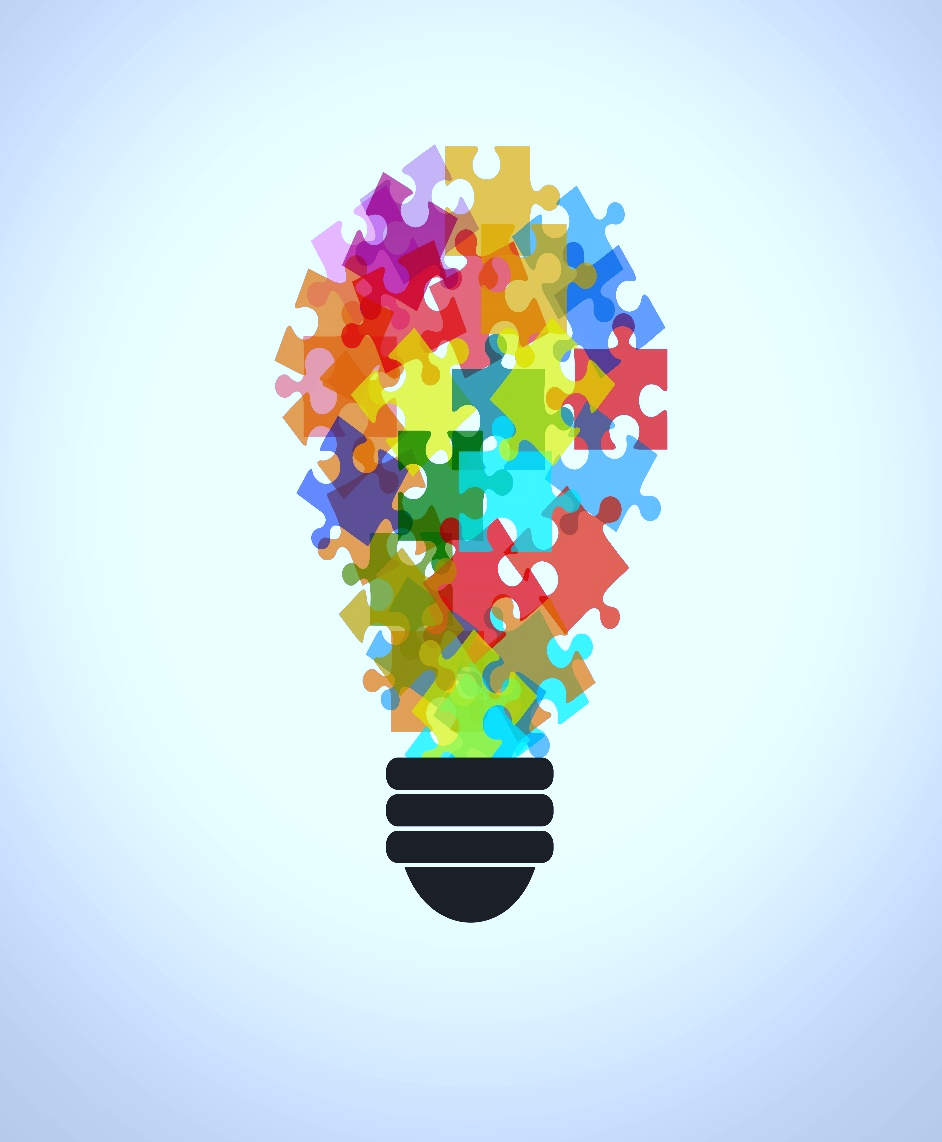 OVERVIEW2023 Louisiana Counseling Association Annual Conference                                                                           HELP, HEAL, HONOR                                                                                                                                 October 8-10, 2023                                                     Baton Rouge, Louisiana                                                              Crowne Plaza HotelThe Louisiana Counseling Association (LCA), a Branch of the American Counseling Association, is a professional association representing the many mental health professionals in the various work settings including LPCs, LMFTs, School Counselors, College Counselors, Career Counselors, military, religious and multicultural counselors.The Conference:Three (3) day annual event.The premier mental health conference in Louisiana.Conference attracts all mental health professionals in Louisiana.Sponsors have Opportunity to promote your organization to over 2300 mental professionals year-round.Up to 25 exhibit spaces to meet and greet the 1000 to 1200 attendees in person.Who Sponsors and Exhibits?Academic and Educational InstitutesGovernment AgenciesLong-term Care OrganizationsMental health Care Providers and ServicesNonprofit OrganizationsProfessional ServicesBenefits to Exhibiting and SponsoringInteract with mental health professionals face-to-face to increase your organizations brand awareness.A variety of outreach opportunities, including sponsorship levels to suit your goals and budget, a exhibit forum, an electronic program brochure and app advertisement, and conference bag inserts.A conference faculty that includes nationally known presenters and leading professionals in Louisiana,Between 1000-1200 participants are expected to attendExhibitor & Sponsorship PackagesNames of participants to receive the complimentary registrations should be emailed to lca_austin@bellsouth.net no later than 9/1/2023Ads for the newsletter should be emailed to lca_austin@bellsouth.net no later than 9/1/2023Full page 7.5 x 10; ½ page 7.5 x 4 15/16 (h); ¼ page 3 11/16 x4 15/16Be sure to include organization web page link on application.Information concerning the hotel block may be found https://www.lacounseling.org/lca/Hotel_Information.asp To make your reservation by calling (225) 925-2244 and using the Group Code LCAExhibitor & Sponsorship Contract2023 LCA Annual Conference   October 8-10, 2023    Baton Rouge LA  I hereby agree to become a Sponsor /Exhibitor of the 2023  LCA Conference at the following level:   ___ Gold Sponsor $3,000        ___Silver Sponsor $2,000        ___Bronze Sponsorship $1,500  				___ Hospitality  $1,000    _____Exhibitor $450I understand I will receive a confirmation receipt of acceptance and payment by email within seven (7) days of the receipt of this signed contract.           ______________________________________________________     _____________________                             Signature of Authorized Representative				                                  Date    Sponsorship/Exhibitor Information Company Name:   _____________________________________________________________________Address:  ____________________________________________________________________________              	             Street						city:         State               zipEmail Address: __________________________________________________Telephone_____________Website: _____________________________________________________________________________Contacts											             Please indicate the primary conference contact person and the individuals who will man your booth (the exhibit booth will consist of a table and two chairs):Contact Name: ________________________________________Email: __________________________Exhibit Space Staff:_____________________________________Email:__________________________Exhibit Space Staff:____________________________________Email:___________________________If your exhibit space staff wants a conference badge, names must be confirmed by 9/1/2023.If you need electricity, contact Leslie Alleman     lalleman@executivecenterbr.com     225-925-2244Payment:Business check or credit cards are accepted.   VISA, MASTERCARD, DISCOVER, AM. EXPRESS     For a credit card payment, please complete the following:Credit Card Number_________________________________________________________Expiration Date:  _____________    Authorization Code: ______    Zip Code for the bill:_________Signature of the Cardholder: _______________________________________________Gold$3000Silver$2000Bronze$1500Hospitality$1000Exhibitor$450Recognition on the website, the Community Bulletin Board, and the conference App;********Recognition on the webpage************Recognition on the conference home page banner.************Complimentary Conference Registration *321Opportunity to include promotional material in the Conference bags************Complimentary Tickets to the LCA Luncheon321Sponsorship acknowledgement during continental breakfast and refreshment breaks.****Email blast to full membership acknowledging conference sponsorship************Name on Signage placed throughout the conference area************Advertisement in newsletter*****Full page****Half page****Quarter pageRecognition in the newsletter********Exhibit TableAtriumSpace Atrium SpaceExhibit HallExhibit HallExhititHall